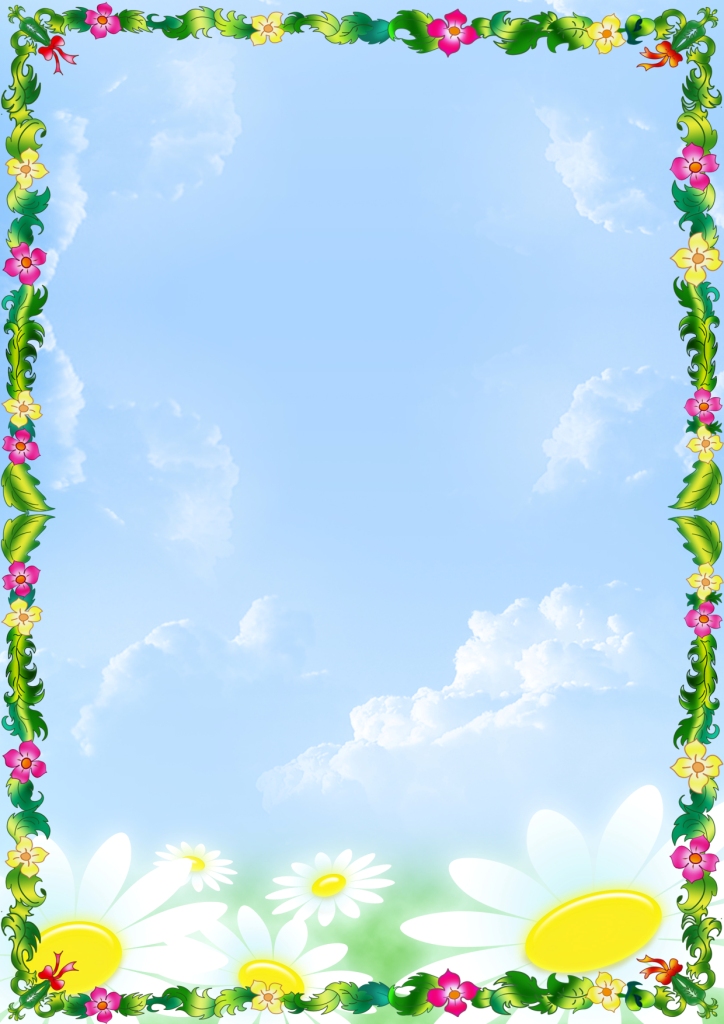 ».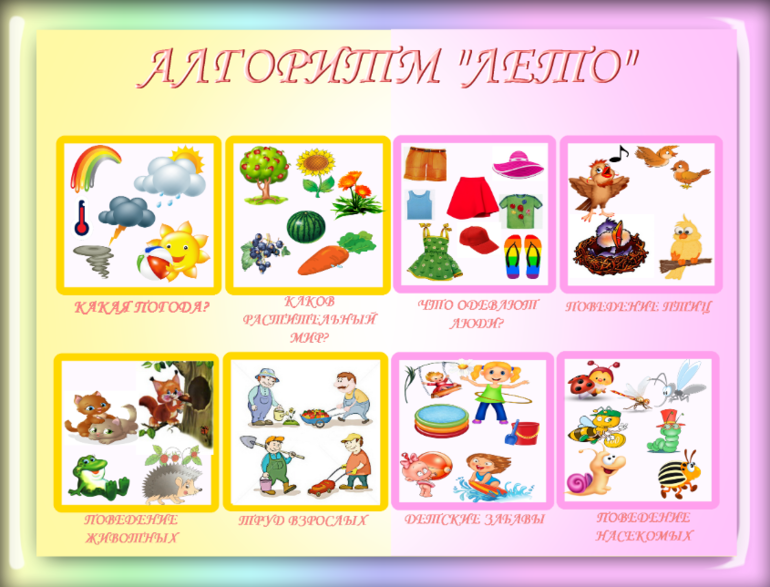 16.                       Развитие связной речи: составление рассказов по серии картин «Лето».ъЛетоЛетоЕсли в небе ходят грозы,
Если травы расцвели,
Если рано утром росы
Гнут былинки до земли,
Если в рощах над калиной
Вплоть до ночи гул пчелиный,
Если солнышком согрета
Вся вода в реке до дна –
Значит, это уже лето!
Значит, кончилась весна!Рада летом я купаться
И на пляже загорать,
И на велике промчаться,
В бадминтон с сестрой играть.
После чтенья доброй книжки
В гамаке в зной подремать.
Лета вкусные дары
В конце лета собирать.

Л. Антонова 